ПРОЕКТАДМИНИСТРАЦИЯ МУНИЦИПАЛЬНОГО ОБРАЗОВАНИЯ МОЧЕГАЕВСКИЙ СЕЛЬСОВЕТ  АСЕКЕЕВСКОГО  РАЙОНА  ОРЕНБУРГСКОЙ  ОБЛАСТИ ПОСТАНОВЛЕНИЕ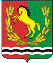  00.00.0000 село Мочегай                                            № 000- пО выявлении правообладателя ранее учтенного жилого дома с кадастровым номером 56:05:1301001: 41 В соответствии со статьей 69.1 Федерального закона от 13 июля 2015 года № 218-ФЗ "О государственной регистрации недвижимости" администрация муниципального образования Мочегаевский сельсовет  ПОСТАНОВЛЯЕТ:1. В отношении земельного участка  с кадастровым номером56:05:1301001: 41  по адресу: Оренбургская область Асекеевский район село Мочегай, улица Центральная, 45 в качестве его правообладателя, владеющего данным земельным участком на праве собственности выявлен  Ростов Михаил Степанович -08.03.1960 года рождения, уроженец п.Фёдоровка Асекеевского района Оренбургской области, паспорт серии 5304 № 144645 от 14.04.2005 г., ОВД Асекеевского района Оренбургской области, код подразделения 562-014. Зарегистрирован по адресу: Оренбургская область, Асекеевский район, село Мочегай,улица Центральная, дом 10, СНИЛС  093-192-199--81Глава муниципального образования                                                     Ю.Е.ПереседовИНФОРМАЦИОННОЕ СООБЩЕНИЕ В соответствии со статьей 69.1 Федерального закона от 13.07.2015г. №218-ФЗ "О государственной регистрации недвижимости" Ростов Михаил Степанович, либо иное заинтересованное лицо вправе представить в письменной форме или в форме электронного документа (электронного образа документа) возражения относительно сведений о правообладателе ранее учтенного объекта недвижимости, указанных в ПРОЕКТЕ Постановления, с приложением обосновывающих такие возражения документов (электронных образов таких документов) (при их наличии), свидетельствующих о том, что такое лицо не является правообладателем указанного объекта недвижимости, в течение тридцати дней со дня получения указанным лицом проекта решения.При отсутствии возражения относительно сведений о правообладателе ранее учтенного объекта недвижимости, указанных в ПРОЕКТЕ Постановления, по истечении сорока пяти дней со дня получения Ростовым Михаилом Степановичем указанного Проекта, администрацией муниципального образования Мочегаевский сельсовет будет принято решение о выявлении Ростова Михаила Степановича как правообладателя ранее учтенного объекта недвижимости с кадастровым номером 56:05:1301001: 41